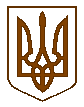 БУЧАНСЬКА     МІСЬКА      РАДАКИЇВСЬКОЇ ОБЛАСТІДВАДЦЯТЬ ТРЕТЯ СЕСІЯ  СЬОМОГО СКЛИКАННЯ                                             Р  І   Ш   Е   Н   Н   Я        « 22 » грудня  2016 р.                                                                            №  990 -23-VІІПро  включення до переліку об’єктів,що підлягають приватизації шляхомвикупу нежитлового приміщенняРозглянувши  заяву генерального директора ТОВ «Всесвіт» Махінька Р.Г., щодо надання дозволу на викуп (приватизацію) орендованого нежитлового приміщення  № 58 яке розташоване за адресою: м. Буча, вул. Енергетиків, 6,  площею 32,8 кв.м., надані документи, відповідно до Закону України «Про приватизацію невеликих державних підприємств (малу приватизацію)», керуючись  Законом  України  «Про  місцеве  самоврядування  в  Україні»,  міська  радаВИРІШИЛА:Доручити юридичному відділу Бучанської міської ради зареєструвати речове право на нежитлове приміщення № 58, яке знаходиться за адресою: м. Буча, вул.  Енергетиків, 6, площею 32,8 кв.м відповідно до чинного законодавства.Включити до переліку об’єктів комунальної власності територіальної громади  м. Буча, що підлягають приватизації шляхом викупу:нежитлове приміщення № 58, загальною площею 32,8 кв.м, по вул. Енергетиків, 6. (Додаток) .Виконавчому комітету Бучанської міської ради забезпечити проведення експертної оцінки нежитлового приміщення, зазначеного в п.1.Контроль за виконанням цього рішення покласти на постійну комісію з питань соціально-економічного розвитку, підприємництва, житлово-комунального господарства, бюджету, фінансів та інвестування. Міський голова                                                                                                    А.П. ФедорукДодаток до рішення                                Бучанської міської радивід 22 грудня 2016 року   №  990 -23-VІІПЕРЕЛІКоб’єктів комунальної власності територіальної громади м. Буча,які підлягають приватизації шляхом викупу№Об’єктПлощаМісцезнаходження1Нежитлове приміщення № 5832,8 м.кв.м. Буча, вул. Енергетиків, 6